Országos Strandröplabda Diákolimpia2018.Kiválóan teljesítettek diákjaink az országos strandröplabda diákolimpián, zuhogó esőben, sárban, embert próbáló körülmények között.Péli Rudolf és Fekete Boldizsár (10.c) ezüstérmet szerzett! Bunna Máté (10.c) és Király Márton (10.d) csapata 4. helyezett lett.Eredményükhöz gratulálunk!2018. május 25.                                                               Testnevelők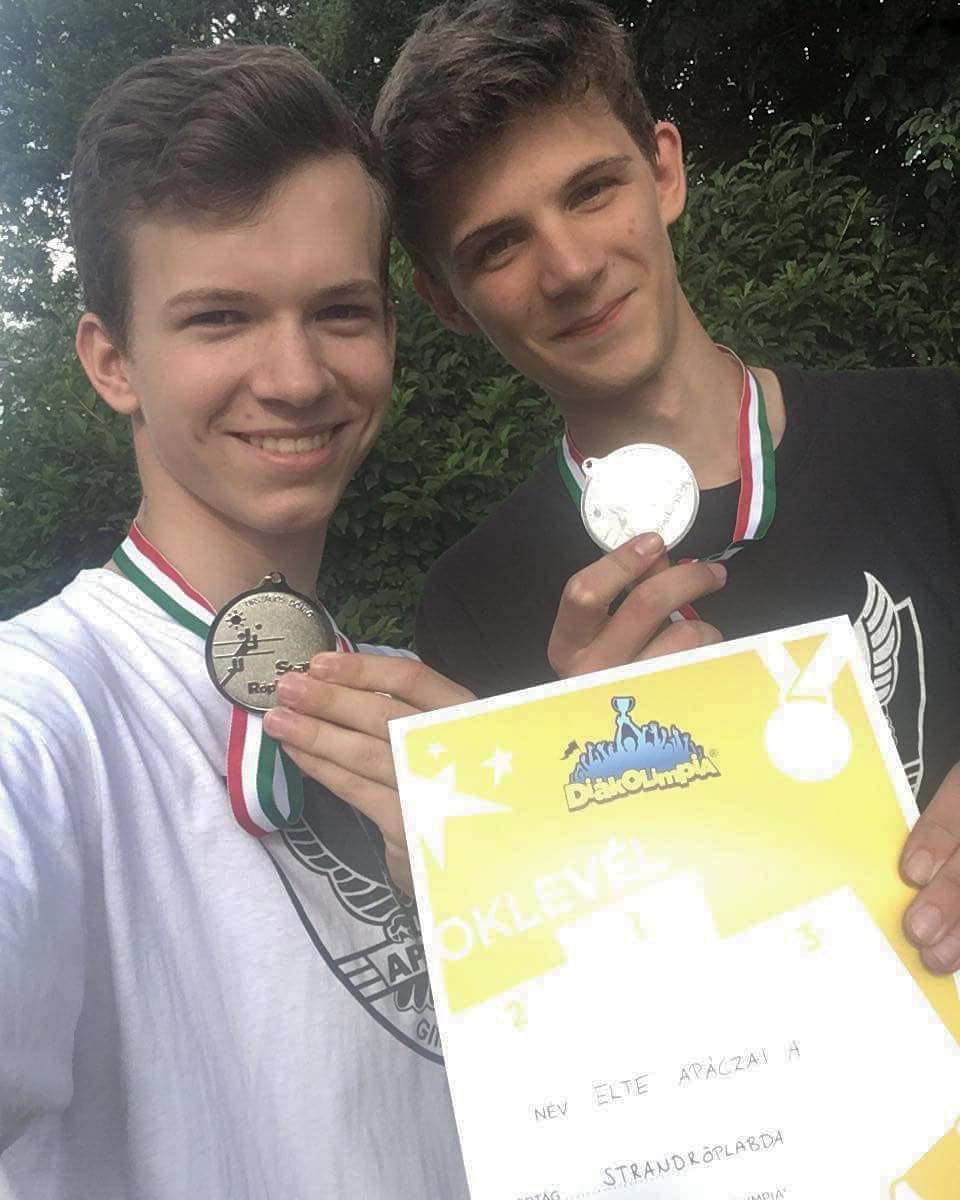 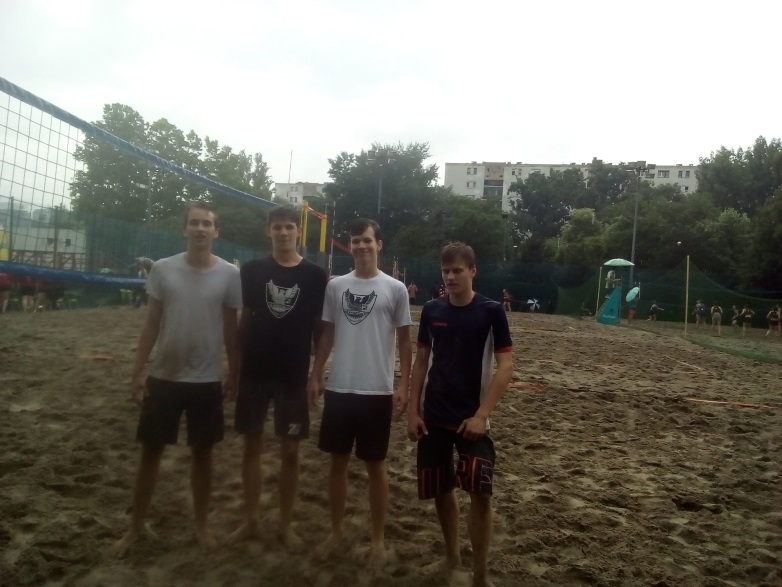 